      Suggested Reading Lower Key Stage 2 (Years 3 and 4)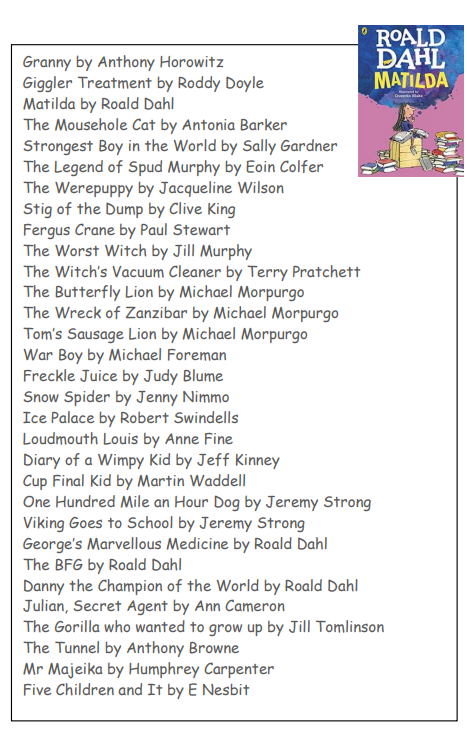 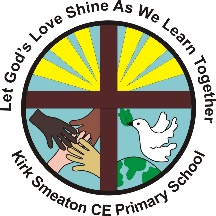 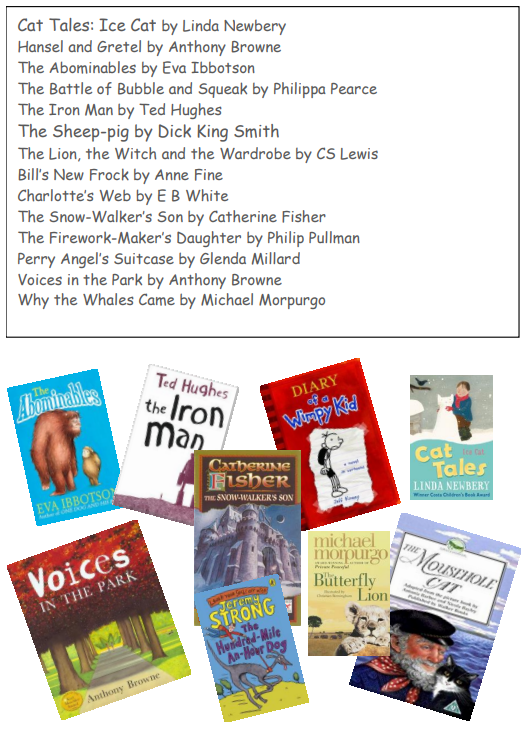 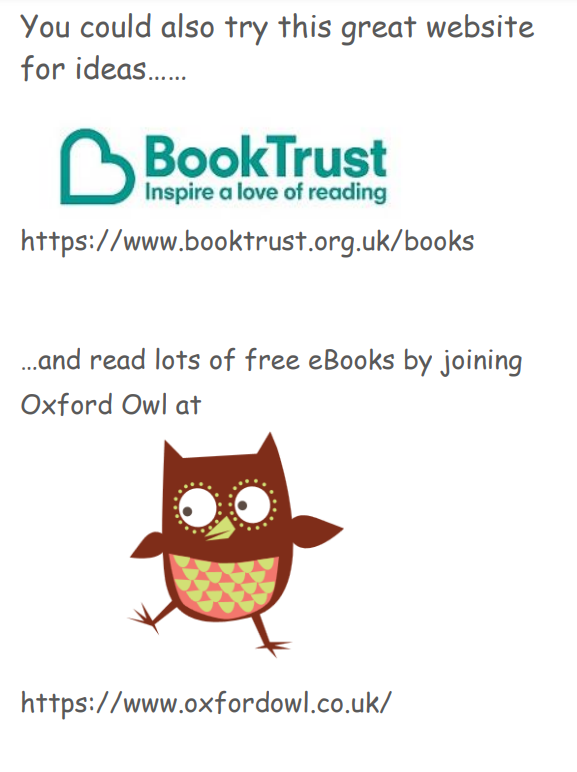 